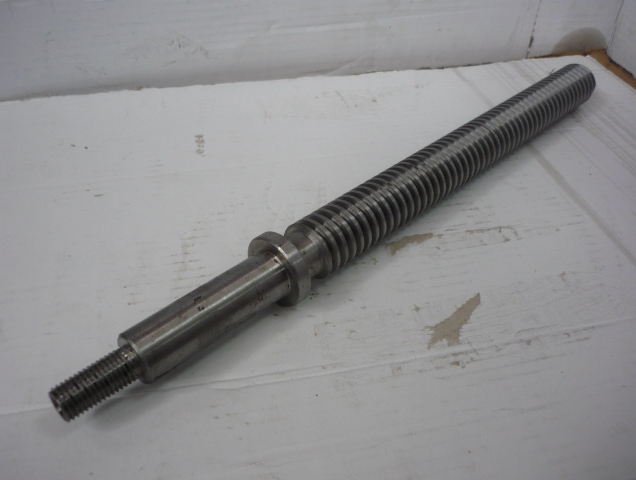 Код из 1САртикулНаименование/ Бренд/ПоставщикГабариты,Д*Ш*ВМасса,грМатериалМесто установки/НазначениеF0038595Вал подъемного механизма для MB2061L=430 L ₁=310 L₂=115  Dрезьбы=32 Dхвостов.=25 Dшайбы=38 Hшайбы=8МеталлДвусторонний рейсмусовый станок МВ2061F0038595L=430 L ₁=310 L₂=115  Dрезьбы=32 Dхвостов.=25 Dшайбы=38 Hшайбы=8МеталлДвусторонний рейсмусовый станок МВ2061F0038595V-HoldL=430 L ₁=310 L₂=115  Dрезьбы=32 Dхвостов.=25 Dшайбы=38 Hшайбы=8МеталлДвусторонний рейсмусовый станок МВ2061